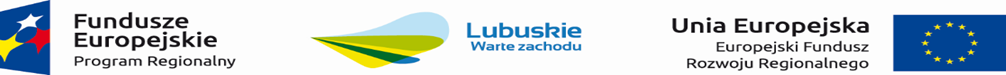 ...........................................     (miejscowość, data)..............................................  (Pieczęć wykonawcy) FORMULARZ  OFERTYMiasto Gorzów Wielkopolski,ul. Sikorskiego 3-466-400 Gorzów WielkopolskiNawiązując do ogłoszenia o zamówieniu w postępowaniu o udzielenie zamówienia publicznego prowadzonego w trybie przetargu nieograniczonego (nr ogłoszenia ..............z dnia .............) zamieszczonego w Biuletynie Zamówień Publicznych (nr sprawy ……………………………….) pod nazwą:„Rozbudowa Systemu Informacji Przestrzennej miasta Gorzów Wielkopolski w ramach realizacji projektu: Rozwój elektronicznych usług świadczonych przez Urząd Miasta Gorzowa Wlkp. oraz udostępniania danych publicznych”.OFERUJEMY wykonanie przedmiotu zamówienia w zakresie określonym w Specyfikacji Istotnych Warunków Zamówienia za cenę ryczałtową brutto ……………………………………………………………………………... zł (słownie: ………………………………………………………………………………………………………………….) zgodnie z wypełnionym  formularzem cenowym.  OŚWIADCZAMY, iż wydłużamy termin obowiązywania gwarancji na System Informacji Przestrzennej        o ………………. m-cy.OŚWIADCZAMY, iż wydłużamy termin obowiązywania asysty technicznej dla Systemu Informacji Przestrzennej o …… m-cyOŚWIADCZAMY, iż skracamy terminu dostarczenia i instalacji oprogramowania GIS desktop, oprogramowania dziedzinowego GIS desktop z danymi testowymi o …. dni kalendarzowych. OŚWIADCZAMY, że usługi objęte zamówieniem wykonamy w terminie określonym w Specyfikacji Istotnych Warunków Zamówienia. 6. OŚWIADCZAMY, że prace w zakresie wskazanym w Opisie Przedmiotu Zamówienia wykonamy osobami zatrudnionymi w oparciu o umowę o pracę.7. OŚWIADCZAMY, że zapoznaliśmy się ze Specyfikacją Istotnych Warunków Zamówienia oraz wyjaśnieniami i zmianami Specyfikacji przekazanymi przez Zamawiającego i uznajemy się za związanych określonymi w niej zasadami postępowania.OŚWIADCZAMY, że uważamy się za związanych niniejszą ofertą na czas wskazany w Specyfikacji Istotnych Warunków Zamówienia.AKCEPTUJEMY warunki płatności określone przez Zamawiającego w Specyfikacji Istotnych Warunków Zamówienia. OŚWIADCZAMY, że zapoznaliśmy się z postanowieniami umowy, które zostały zawarte w Specyfikacji Istotnych Warunków Zamówienia i zobowiązujemy się w przypadku wyboru naszej oferty do zawarcia umowy na warunkach, w miejscu i terminie wyznaczonym przez  Zamawiającego. USŁUGI objęte zamówieniem wykonamy sami* / przy współudziale podwykonawców*. Podwykonawcom zostanie powierzona realizacja następującego zakresu zamówienia:OŚWIADCZAMY, iż w celu potwierdzenia spełniania warunków udziału w postępowaniu, polegamy na zasobach podmiotów trzecich wskazanych poniżej:WADIUM  w kwocie ………………………… zł  zostało wniesione w dniu ....................................................  w postaci......................................................................................................................................................                                                                                                 ( potwierdzenie wniesienia w załączeniu)    Zwrotu wadium (wniesionego w pieniądzu) należy  dokonać na następujący rachunek: ....................................................................................................................................................................DEKLARUJEMY wniesienie zabezpieczenia należytego wykonania umowy.OŚWIADCZAMY, iż reprezentowana przez nas firma należy do sektora mikroprzedsiębiorstw* / małych przedsiębiorstw* / średnich przedsiębiorstw* / nie dotyczy*, zgodnie z  Zaleceniem Komisji z dnia 06.05.2003 r. (Dz.U.UE L 124 z 20.5.2003).Mikroprzedsiębiorstwo: przedsiębiorstwo, które zatrudnia mniej niż 10 osób i którego roczny obrót lub roczna suma bilansowa nie przekracza 2 mln EUR.Małe przedsiębiorstwo: przedsiębiorstwo, które zatrudnia mniej niż 50 osób i którego roczny obrót lub roczna suma bilansowa nie przekracza 10 mln EUR.Średnie przedsiębiorstwa: przedsiębiorstwa, które nie są mikroprzedsiębiorstwami ani małymi przedsiębiorstwami i które zatrudniają mniej niż 250 osób i których roczny obrót nie przekracza 50 mln EUR lub roczna suma bilansowa nie przekracza 43 mln EUR.INFORMUJEMY**, iż wybór oferty będzie prowadzić do powstania u Zamawiającego obowiązku podatkowego w odniesieniu do następujących towarów  lub  usług …………………………………………..……………                                                                                                                           (podać nazwę, rodzaj)                                      których dostawa lub świadczenie będzie prowadzić do jego powstania. Wartość towaru lub usług powodująca obowiązek podatkowy u Zamawiającego to ……………… zł netto*. **dotyczy Wykonawców, których oferty będą generować obowiązek doliczania wartości podatku VAT do wartości netto oferty, tj. w przypadku:wewnątrzwspólnotowego nabycia towarów,mechanizmu odwróconego obciążenia, o którym mowa w art. 17 ust. 1 pkt 7 i 8 ustawy o podatku od towarów i usług,importu usług lub importu towarów, z którymi wiąże się obowiązek doliczenia przez Zamawiającego podatku VAT przy porównywaniu cen ofertowych.17. OŚWIADCZAMY, że wypełniliśmy obowiązki informacyjne przewidziane w art. 13 lub art. 14 RODO1) wobec osób fizycznych, od których dane osobowe bezpośrednio lub pośrednio pozyskaliśmy w celu ubiegania się                            o udzielenie zamówienia publicznego w niniejszym postępowaniu.***    1) rozporządzenie Parlamentu Europejskiego i Rady (UE) 2016/679 z dnia 27 kwietnia 2016 r. w sprawie ochrony osób fizycznych w związku z przetwarzaniem danych osobowych i w sprawie swobodnego przepływu takich danych oraz uchylenia dyrektywy 95/46/WE (ogólne rozporządzenie o ochronie danych) (Dz. Urz. UE L 119 z 04.05.2016, str. 1).                                                                                                                                                                                                                                                                       ***W przypadku gdy wykonawca nie przekazuje danych osobowych innych niż bezpośrednio jego dotyczących lub zachodzi wyłączenie stosowania obowiązku informacyjnego, stosownie do art. 13 ust. 4 lub art. 14 ust. 5 RODO treści oświadczenia wykonawca nie składa (usunięcie treści oświadczenia  przez wykreślenie pkt 17 formularz oferty).                                                                                   18. Dane wykonawcy:miejscowość, kod:............................................................................................................ulica…………………………………………………………………………………………województwo:...........................................................................................................telefony:...................................................................................................................fax............................................................................................................................ e-mail:......................................................................................................................adres do korespondencji:.......................................................................................19. Załącznikami do niniejszej oferty są:..........................................................................................................................................................*niepotrzebne  skreślić                                                  Podpisano:                                                                                         ................................................................  (czytelny podpis upełnomocnionego przedstawicielalub imienna pieczątka + podpis)KOSZTORYS OFERTOWY –  FORMULARZ  CENOWY         ………………………………………                                                                                                                                                               ……………………………………….                                                                                                                                                                                                                             (miejscowość, data)(pieczęć Wykonawcy)FORMULARZ CENOWYPrzetarg nieograniczony: „Rozbudowa Systemu Informacji Przestrzennej miasta Gorzów Wielkopolski w ramach realizacji projektu: Rozwój elektronicznych usług świadczonych przez Urząd Miasta Gorzowa Wlkp. oraz udostępniania danych publicznych”.Słownie wartość brutto: ……………………………………………………………………….……………………………………………………………………………………………  zł                                                                                                    Podpisano:                                                                                            ......................................................................                                                                                                            	   (czytelny podpis upełnomocnionego przedstawiciela                                                                                                                               lub imienna pieczątka + podpis)Załącznik nr 2...................................   (Pieczęć wykonawcy) OŚWIADCZENIE O BRAKU PODSTAW DO WYKLUCZENIA I SPEŁNIANIU WARUNKÓW UDZIAŁU W POSTĘPOWANIUPrzetarg nieograniczony: „Rozbudowa Systemu Informacji Przestrzennej miasta Gorzów Wielkopolski w ramach realizacji projektu: Rozwój elektronicznych usług świadczonych przez Urząd Miasta Gorzowa Wlkp. oraz udostępniania danych publicznych”.Oświadczam, że nie podlegam wykluczeniu z postępowania na podstawie art. 24 ust. 1 i ust. 5 pkt 1,5,6,7 i 8 ustawy pzp.                                                                                          Podpisano:                                                                                            ................................................................                                                                                                            (data, czytelny podpis upełnomocnionego przedstawiciela                                                                                                                          lub imienna pieczątka + podpis) 	Oświadczam, że zachodzą w stosunku do mnie podstawy wykluczenia z postępowania na podstawie art. ................... ustawy pzp (podać mającą zastosowanie podstawę prawną wykluczenia spośród wymienionych w art. 24 ust. 1 pkt 13-14, 16-20 lub art. 24 ust. 5 pkt 1, 5, 6, 7, 8  ustawy pzp).Jednocześnie oświadczam, że w związku z ww. okolicznością, na podstawie art. 24 ust. 8 ustawy pzp, podjąłem następujące środki naprawcze:................................................................................................................................................................................................................................................................................................................................                                                                                         Podpisano:                                                                                            ................................................................                                                                                                            (data, czytelny podpis upełnomocnionego przedstawiciela                                                                                                                          lub imienna pieczątka + podpis)Oświadczam, że spełniam warunki udziału w postępowaniu określone w ust. 5 pkt. 1 ppkt. B) Instrukcji dla Wykonawców.                                                                                             Podpisano:                                                                                            ................................................................                                                                                                            (data, czytelny podpis upełnomocnionego przedstawiciela                                                                                                                          lub imienna pieczątka + podpis)Oświadczam*, że w stosunku do następujących podmiotów, na których zasoby powołuję się w niniejszym postępowaniu, tj.: ………………………………………………................................................................................................... (podać pełną nazwę/firmę, adres, a także w zależności od podmiotu: NIP/PESEL, KRS/CEiDG)nie zachodzą podstawy wykluczenia z postępowania o udzielenie zamówienia.                                                                                             Podpisano:                                                                                            ................................................................                                                                                                            (data, czytelny podpis upełnomocnionego przedstawiciela                                                                                                                          lub imienna pieczątka + podpis)	Oświadczam*, że w stosunku do następujących podwykonawców, którym powierzę realizację części zamówienia (niebędących podmiotami na których zasoby powołuję się w niniejszym postępowaniu): …………………………………………….....................................................................................................… (podać pełną nazwę/firmę, adres, a także w zależności od podmiotu: NIP/PESEL, KRS/CEiDG),nie zachodzą podstawy wykluczenia z postępowania o udzielenie zamówienia.                                                                                            Podpisano:                                                                                            ................................................................                                                                                                            (data, czytelny podpis upełnomocnionego przedstawiciela                                                                                                                          lub imienna pieczątka + podpis)* niepotrzebne skreślićZałącznik nr 3Oświadczenie o przynależności lub braku przynależności Wykonawcy do tej samej grupy kapitałowej złożone w postępowaniu nr _______________ Przystępując do udziału w postępowaniu o udzielenie zamówienia publicznego na zamówienie pod nazwą: „Rozbudowa Systemu Informacji Przestrzennej miasta Gorzów Wielkopolski w ramach realizacji projektu: Rozwój elektronicznych usług świadczonych przez Urząd Miasta Gorzowa Wlkp. oraz udostępniania danych publicznych”  Oświadczamy, że:- nie należymy* do żadnej grupy kapitałowej, o której mowa w art. 24 ust.11 pzp w rozumieniu ustawy z dnia 16.02.2007r. o ochronie konkurencji i konsumentów (Dz. U. z 2017r. poz.229.),- należymy* do tej samej grupy kapitałowej i załączamy listę podmiotów należących do tej samej grupy kapitałowej w rozumieniu ustawy z dnia 16.02.2007r. o ochronie konkurencji i konsumentów (Dz. U. z 2017r. poz.229.).Lista podmiotów należąca do tej samej grupy kapitałowej: 		 	…………………………………………….	Miejscowość, data i podpis					Podpis upoważnionego   przedstawiciela Wykonawcy                                                                                                    * niewłaściwe skreślićWraz ze złożeniem oświadczenia, Wykonawca może przedstawić dowody, że powiązania z innym wykonawcą nie prowadzą do zakłócenia konkurencji w postępowaniu o udzielenie zamówienia.Załącznik nr 4………………………………………                                                                                                                                                                                                                             (miejscowość, data)(pieczęć Wykonawcy)WYKAZ USŁUGPrzetarg nieograniczony: „Rozbudowa Systemu Informacji Przestrzennej miasta Gorzów Wielkopolski w ramach realizacji projektu: Rozwój elektronicznych usług świadczonych przez Urząd Miasta Gorzowa Wlkp. oraz udostępniania danych publicznych”.	Podpisano:................................................................(czytelny podpis upełnomocnionego przedstawicielalub imienna pieczątka + podpis)Załącznik nr 5………………………………………                                                                                                                                                                                                                             (miejscowość, data)(pieczęć Wykonawcy)WYKAZ OSÓBPrzetarg nieograniczony: „Rozbudowa Systemu Informacji Przestrzennej miasta Gorzów Wielkopolski w ramach realizacji projektu: Rozwój elektronicznych usług świadczonych przez Urząd Miasta Gorzowa Wlkp. oraz udostępniania danych publicznych”.Zmiana 16.11.2018r.Zamawiający informuje, iż w przypadku doświadczenia zawodowego kierownika projektu, miesiące wspólne realizacji wykazanych usług nie będą liczone podwójnie.Ze względu na specyfikę przedmiotu zamówienia oraz w celu realizacji zamówienia na odpowiednim poziomie jakości, Zamawiający nie dopuszcza pełnienia jednocześnie dwóch lub więcej funkcji wskazanych powyżej przez jedną osobę.	Podpisano:................................................................(czytelny podpis upełnomocnionego przedstawicielalub imienna pieczątka + podpis)Załącznik nr 6...................................        (pieczęć podmiotu)ZOBOWIĄZANIE DO UDOSTĘPNIENIA ZASOBÓW(opcjonalnie)Działając na podstawie art. 22a ustawy Prawo zamówień publicznych oświadczam, iż zobowiązuję się do oddania swoich zasobów w zakresie……………………………………………………………………………………………………………………………………………(określenie zasobu* – zdolności zawodowe lub techniczne lub sytuacja ekonomiczna lub finansowa)do dyspozycji Wykonawcy:………………………………………………………………………………………………………………………………………..…(nazwa Wykonawcy)na potrzeby realizacji zamówienia pod nazwą: „Rozbudowa Systemu Informacji Przestrzennej miasta Gorzów Wielkopolski w ramach realizacji projektu: Rozwój elektronicznych usług świadczonych przez Urząd Miasta Gorzowa Wlkp. oraz udostępniania danych publicznych”, nr sprawy ………………………………………………..Oświadczam, iż:udostępniam Wykonawcy ww. zasoby, w następującym zakresie:…………………………………………………………………………………………………………………………………….sposób wykorzystania przez Wykonawcę zasobów mojego podmiotu, przy wykonywaniu zamówienia publicznego będzie następujący:………………………………………………………………………………………………………………………..…..………zakres i okres mojego udziału przy wykonywaniu zamówienia publicznego będzie następujący:……………………………………………………………………………………………………………………………………d) zrealizuję / nie zrealizuję* usługi, których wskazane zdolności dotyczą: ………………………………………………………………………………………………………………………..…………..__________________ dnia __ __ _____ roku______________________________(podpis Podmiotu/ osoby upoważnionej do reprezentacji Podmiotu)*podać właściweUWAGA: Zamiast niniejszego Formularza można przedstawić inne dokumenty, które określają w szczególności:a)	zakres  dostępnych Wykonawcy zasobów innego podmiotu,b)	sposób wykorzystania zasobów innego podmiotu, przez Wykonawcę, przy wykonywaniu zamówienia publicznego, c)	zakres i okres udziału innego podmiotu przy wykonywaniu zamówienia publicznego,d)     czy podmiot, na zdolnościach którego wykonawca polega w odniesieniu do warunków udziału w postępowaniu dotyczących wykształceń i kwalifikacji zawodowych lub  doświadczenia, zrealizuje usługi, których wykazane zdolności dotyczą.Załącznik nr 7………………………………    (pieczęć WykonawcyFORMULARZ - OPIS PRZEDMIOTU OFERTYPrzetarg nieograniczony: „Rozbudowa Systemu Informacji Przestrzennej miasta Gorzów Wielkopolski w ramach realizacji projektu: Rozwój elektronicznych usług świadczonych przez Urząd Miasta Gorzowa Wlkp. oraz udostępniania danych publicznych”......................, data ………… 2018 r.Podpisano:................................................................(czytelny podpis upełnomocnionego przedstawicielalub imienna pieczątka + podpis)Nazwa i adres Podwykonawcy(podać o ile to wiadome na etapie składania oferty)Zakres powierzony do wykonania podwykonawcy…………………………………………….……………………………………………..…………………………………………….……………………………………………..Nazwa i adres Podmiotu udostępniającego zasobyZakres udostępnionych zasobów…………………………………………….……………………………………………..zdolności zawodowe lub techniczne* lub sytuacja ekonomiczna* lub finansowaPoz.Przedmiot zamówieniaIlośćJ.m.Cena jedn.netto (zł)Stawka VAT(w %)Cena jednostkowa brutto (zł)Wartość brutto (zł) (cena jedn. netto x ilość + VAT w zł)Rozbudowa Systemu Informacji Przestrzennej miasta Gorzów WielkopolskiRozbudowa Systemu Informacji Przestrzennej miasta Gorzów WielkopolskiRozbudowa Systemu Informacji Przestrzennej miasta Gorzów WielkopolskiRozbudowa Systemu Informacji Przestrzennej miasta Gorzów WielkopolskiRozbudowa Systemu Informacji Przestrzennej miasta Gorzów WielkopolskiRozbudowa Systemu Informacji Przestrzennej miasta Gorzów WielkopolskiRozbudowa Systemu Informacji Przestrzennej miasta Gorzów WielkopolskiRozbudowa Systemu Informacji Przestrzennej miasta Gorzów WielkopolskiEtap 11Kpl.Etap 21Kpl.Etap 31Kpl.Etap 41Kpl.Etap 51Kpl.RAZEM:RAZEM:RAZEM:RAZEM:        Pieczęć wykonawcyLp.Nazwa podmiotu i adres1L.p.Przedmiot wykonanej usługi(podać zakres wykonanych prac)Wartość usługiBrutto złData zakończenia usługi (dzień - miesiąc - rok) wykonania(od –do)Nazwa zamawiającegoDoświadczeniewłasne/podmiotu trzeciegoDo wykazu należy dołączyć dowody potwierdzające należyte wykonanie wskazanych usług. Lp.FunkcjaImię 
i nazwiskoDoświadczenie zawodowe personeluWyszczególnić dla każdej z osób odpowiednio: - okres realizacji projektów informatycznych w wymaganym zakresie (od mc/rok do m-c/rok);- podać nazwę posiadanego certyfikatu,- doświadczenie jako programista GIS w wymaganym zakresie,- wartość zrealizowanej usługi brutto zł,- doświadczenie jako wdrożeniowiec systemów GIS w wymaganym zakresie,- doświadczenie jako planista przestrzenny w wymaganym zakresie,- doświadczenie jako specjalista ds wsparcia technicznego,- wykształcenie (podać stopień, kierunek),Informacje o podstawie do dysponowania –bezpośrednie/pośrednie Kierownik Projektu Kierownik Projektu Specjalista w zakresie oprogramowania GISWdrożeniowiec systemów GISWdrożeniowiec systemów GISSpecjalista w zakresie geodezji lub GIS lub geoinformatyki lub systemów informacji przestrzennej Specjalista w zakresie geodezji lub GIS lub geoinformatyki lub systemów informacji przestrzennej 5Specjalista ds. wsparcia technicznego5Specjalista ds. wsparcia technicznego6Specjalista ds. prowadzenia szkoleń z zakresu systemów GIS6Specjalista ds. prowadzenia szkoleń z zakresu systemów GIS6Specjalista ds. prowadzenia szkoleń z zakresu systemów GIS7Specjalista w zakresie planowania przestrzennegoLp.Przedmiot zamówieniaPotwierdzam, że oferowany przedmiot spełnia wszystkie wymagania Zamawiającego wynikające z Opis Przedmiotu ZamówieniaWykonawca zobowiązany jest do potwierdzenia, że oferowany przedmiot spełnia wymagania (w każdym wierszu należy wpisać „TAK”).134Rozbudowa Systemu Informacji Przestrzennej miasta Gorzów WielkopolskiRozbudowa Systemu Informacji Przestrzennej miasta Gorzów WielkopolskiRozbudowa Systemu Informacji Przestrzennej miasta Gorzów WielkopolskiEtap 1Etap 2Etap 3Etap 4Etap 5